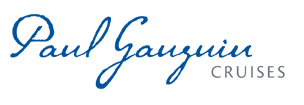 PAUL GAUGUIN CRUISES HONORED AS THE “#1 CRUISE LINE FOR HONEYMOONERS” IN BRIDES MAGAZINE’S 2017 HONEYMOON AWARDS 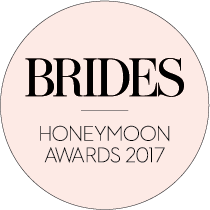 BELLEVUE, WASH. – May 23, 2017 – Paul Gauguin Cruises (www.pgcruises.com), operator of the highest-rated and longest continually sailing luxury cruise ship in the South Pacific, the m/s Paul Gauguin, is pleased to announce it received top honors as the “#1 Cruise Line for Honeymooners” in BRIDES Magazine’s 2017 Honeymoon Awards.The magazine’s annual roundup celebrates the most honeymoon-worthy places around the globe including destinations, cruise lines, hotels, and resorts. BRIDES teamed up with Virtuoso, a network of more than 15,000 luxury travel advisors, to find the most romantic escapes for two.  “We are truly thrilled to be recognized as the top cruise line for honeymooners,” said Diane Moore, President, Paul Gauguin Cruises. “Our voyages sail to the most romantic destinations in the world—Tahiti, French Polynesia, and the South Pacific—and provide our guests with exceptional service and a lifetime of memories.”The Honeymoon Awards are listed in the June/July issue of BRIDES, on newsstands nationwide. The full list is published exclusively online, at www.brides.com.  Honeymooners receive a complimentary honeymoon package when sailing with Paul Gauguin Cruises, which includes a special Polynesian blessing ceremony aboard the ship performed by Les Gauguines and Les Gauguins and hosted by the Cruise Director, an in-stateroom celebratory bottle of Champagne, one 8" x 10" photo portrait, and an exclusive pillow gift.  For those celebrating a romantic special occasion, Paul Gauguin Cruises also now offers wedding ceremony and renewal of vows packages in a dreamy setting amid the turquoise lagoons and exotic islands of French Polynesia at Motu Mahana, the cruise line’s private islet off the coast of Taha’a, or at the InterContinental Bora Bora Resort & Thalasso Spa. For more information on Paul Gauguin Cruises, please contact a Travel Professional, call 800-848-6172, or visit www.pgcruises.com. ###About BRIDESBRIDES published by Condé Nast, is a bimonthly publication with over five million readers. It has been in publication for over 80 years and serves as an authority on engagements, weddings, and marriage. For more information, visit www.brides.com.About Paul Gauguin CruisesOwned by Pacific Beachcomber S.C., French Polynesia’s leading luxury hotel and cruise operator, Paul Gauguin Cruises operates the 5+-star cruise ship, the 332-guest m/s Paul Gauguin, providing a deluxe cruise experience tailored to the unparalleled wonders of Tahiti, French Polynesia, Fiji, and the South Pacific. Paul Gauguin Cruises accolades include being voted #2 in the category of “Top Small Cruise Lines” in the Condé Nast Traveler 2016 Readers’ Choice Awards and recognition on the publication’s 2016 “Gold List.” In addition, the line was voted by Travel + Leisure readers “#1 Small-Ship Cruise Line” and “#1 Small-Ship Cruise Line for Families” in the Travel + Leisure 2014 World’s Best Awards.  Recently, readers voted Paul Gauguin Cruises “#1 Midsize-Ship Ocean Cruise Line” in the Travel + Leisure World’s Best Awards 2016.†Media Contact:Paul Gauguin CruisesVanessa Bloy, Director of Public Relations(425) 440-6255vbloy@pgcruises.com †From Travel + Leisure, August 2016 ©2016 Time Inc.  Affluent Media Group. Used under license. Travel + Leisure and Time Inc. Affluent Media Group are not affiliated with, and do not endorse products or services of Paul Gauguin Cruises.